Université BADJI MOKHTAR Annaba - Faculté des Sciences de l’ingéniorat Département de Génie des Procédés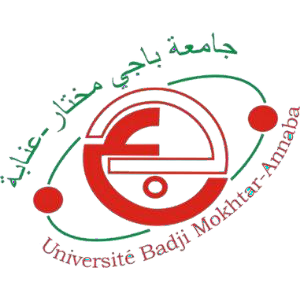  FICHE DE VŒUX – MASTER 1Nom et Prénom : ………………………………………………………………………E-Mail :…………………………………………………………………Tel :……………………………………………………………………..Je souhaite suivre une formation de master avec l’ordre de préférence suivantDate et SignatureSpécialitéNuméro du ChoixGénie PétrochimiqueGénie des Procédés de l'EnvironnementGénie ChimiqueGénie Pharmaceutique